JOLKA JOLKI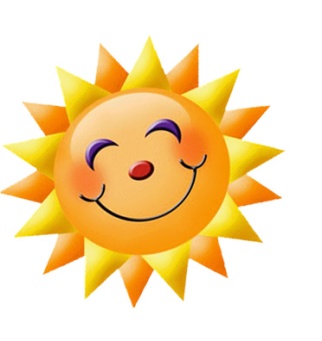 W diagramie ujawniono wszystkie spółgłoski „N”. Litery z kolorowych pól, czytane rzędami, utworzą rozwiązanie.W przypadkowej kolejności:- latem może kogoś rozpierać.- wieś w Polsce położona w województwie lubelskim, w powiecie tomaszowskim, w gminie Tyszowce.- wódka z łutówek.- pleciony na dożynki.- Rosiewicz, śpiewa kto ma ”Najwięcej witaminy”.- muza poezji.Jolanta NowakNN